宮崎東高校学校訪問訪問日時　：　平成26年6月27日　１５：００～１６：００訪問目的　：　木犀会　会費納入についてのお願い協議内容　：　県立学校関係に在籍する会員の動向把握並びに会費納入方法に関する情報交換を行い、善後策を話し合いました。現　状県立学校に在籍する木犀会会員名簿を年度ごとに更新し、各学校に文書を送付すると同時に、会員数の把握を行い、会費を納入していただいているところですが、回収率も低迷し、会員の動向把握も困難を極めています。その結果、同窓会の会報配布や各種行事の案内等ままならず、苦慮しているところです。　そこで今後の方策として各学校に担当者を決め、会員数の確認や会費納入作業をお願いしたらどうか、ということになりました。今後事務局で検討し、後日文書にてご依頼申し上げる予定ですので、さしあたってお知らせすることにしました。今後とも「木犀会」の諸行事等ご協力のほどよろしくお願いいたします。協議の様子（宮崎東高校　佐多裕之校長先生）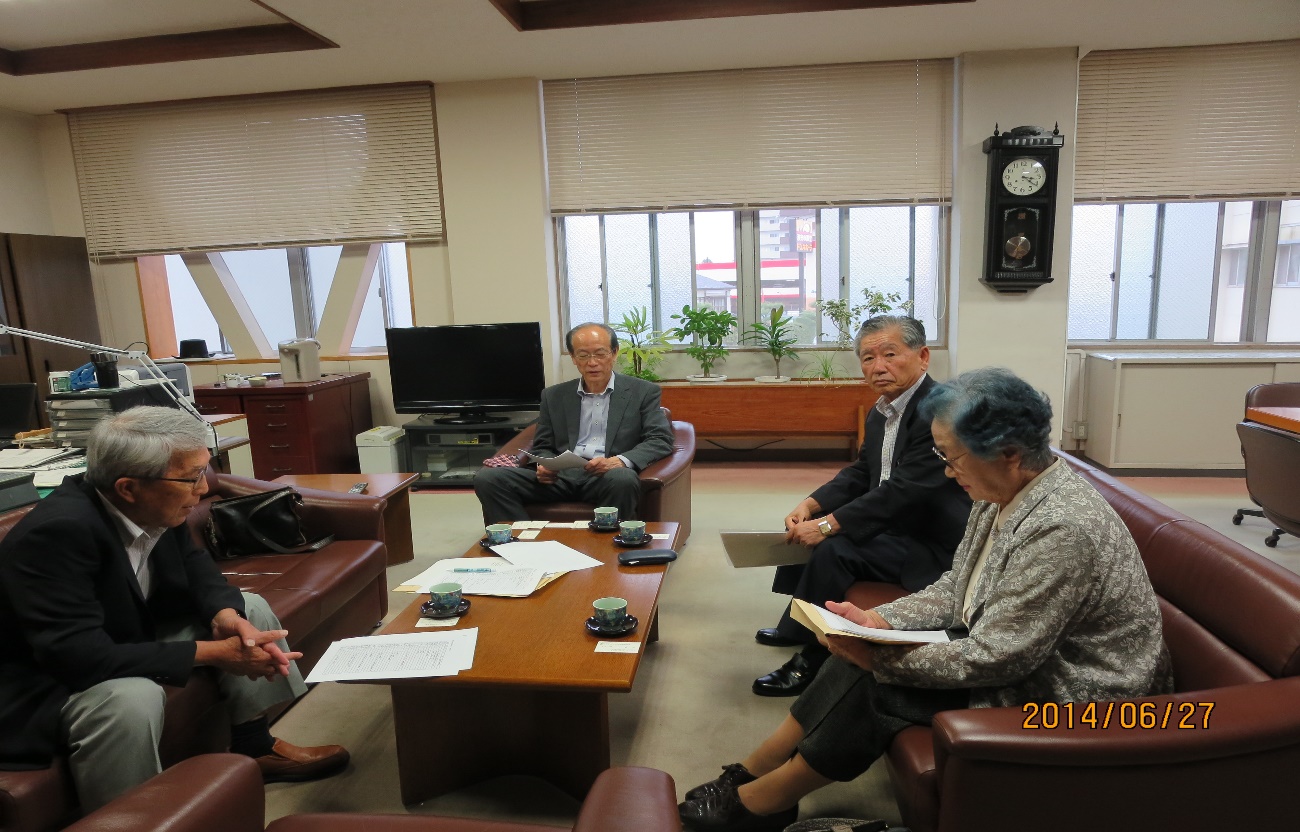 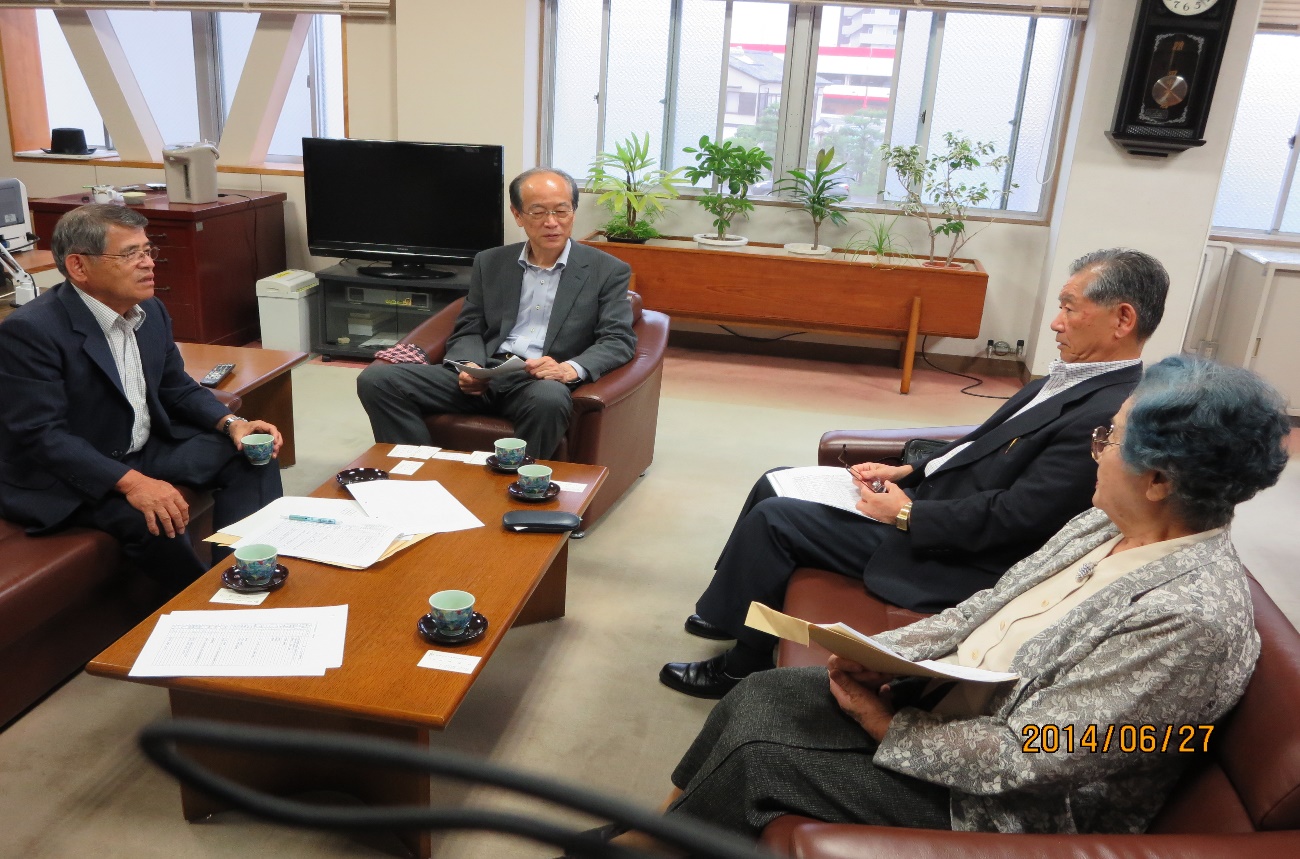 